DEPLOT DE DEPART AVEC STARTER REGLABLE 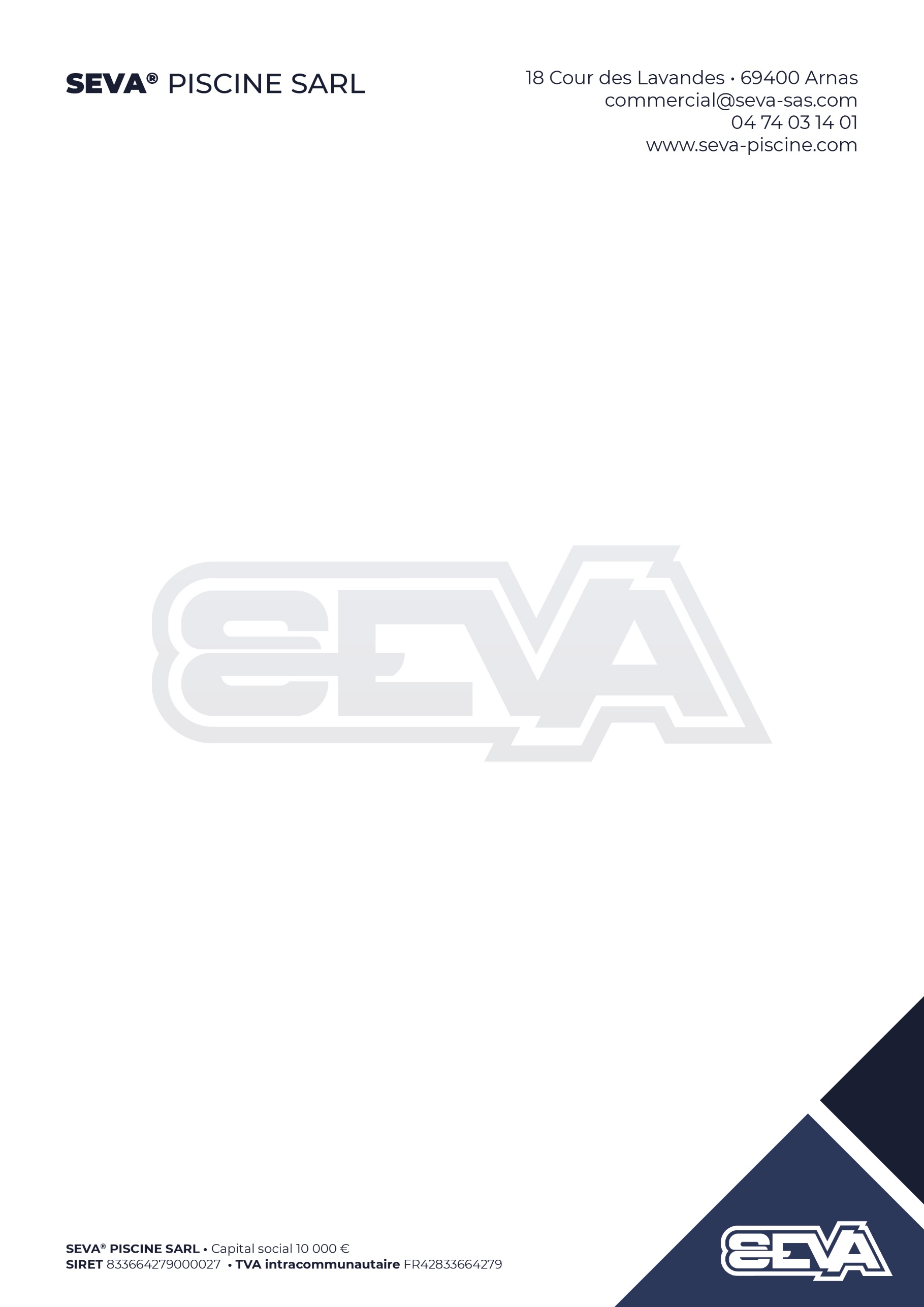 REF.FPLOTSTAR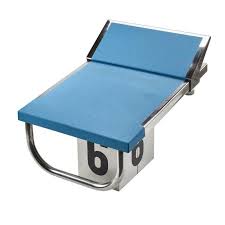 Fabrication SEVA®PiscineEmbase inox 316 LDessus de plot avec plateau arrière réglable Anti dérapant sur dessus plot (plusieurs coloris au choix)Numérotation sur 4 facesBarre de départ en UAdaptation facile sur margelle Dimensions ± 720x520mmHauteur 400mm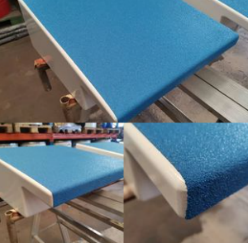 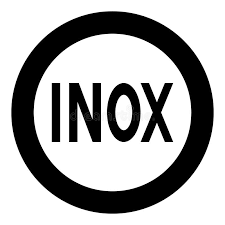 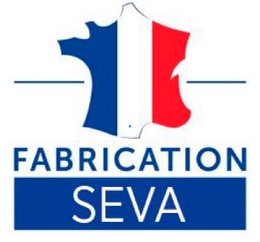 